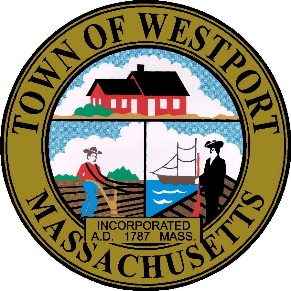 Town of WestportPlanning Board856 Main RoadWestport, MA 02790www.westport-ma.com                               		                                                          Tel:  (508) 636-1037planning@westport-ma.gov	                                                                                                                            Form F-RRLApplication No. ____________							Date_________________							COVENANT  FOR  RURAL RESIDENTIAL LANES 	KNOW ALL MEN BY THESE PRESENTS, that the undersigned has submitted an application dated __________________________to the Westport Planning Board for a definitive plan of a subdivision using rural residential road construction as detailed in Section 0708 of the By-Laws and Regulations of the Town of Westport, in effect at the time the roadway is presented.	The definitive plan is entitled “_______________________________________” plan by: _____________________________ dated: ___________________________ revised through: ________________________ and owned by: _______________________________________________________________ address: ______________________________________________________________________  land located: ______________________________________ and showing  _______ proposed lots and _______  proposed Rural Residential Lane(s) of ______________+/- feet in length.	In consideration of the Planning Board of Westport, in the County of Bristol, Commonwealth of Massachusetts, approving said plan and roads, the undersigned hereby covenants and agrees with the inhabitants of the Town of Westport as follows:That the undersigned and his heirs, successors and assigns, agree that the Roads built under this covenant and Westport By-Laws may not be used to provide frontage or access, either for further subdivision of land or for use on “Approval Not Required” plans, if such use would result in the roads servicing more than four dwelling units for the purpose of providing frontage, or six dwelling units for the purpose of providing access via driveway.  Layouts of such roads will not be presented to the Selectmen or presented to the Town for acceptance unless reconstructed to the standards established under Section 0708 to 0709 of the By-Laws and Regulations of the Town of Westport in effect at the time said the road is presented, and the Residential/Minor Street specifications of the Planning Board’s Rules and Regulations Governing the Subdivision of Land in effect at the time said the road is presented for acceptance, whichever is more stringent.This covenant is binding upon the heirs, successors, and assigns of the owner(s) and shall be referenced upon any deeds or plans subject to the provisions hereof.01/17IN WITNESS WHEREOF we have hereunto set our hands and seals this _______ day of ______________________, 20         .OWNERS:_______________________________ _______________________________PRINT NAMECOMMONWEALTH OF MASSACHUSETTSBRISTOL, ss.					 	On this ____ day of _____________________, 20__, before me, the undersigned Notary Public, personally appeared _______________________________, proved to me through satisfactory evidence of identification, which were_____________________________________________ to be the person whose name is signed on the preceding or attached document and acknowledged to me that he/she signed it voluntarily for its stated purpose.						                   ____________________________________       NOTARY PUBLIC						My commission expires ________________                                ACCEPTANCE BY A MAJORITY OF THE PLANNING BOARD OF THE TOWN OF WESTPORT, MASSACHUSETTS___________________________ 				__________________________James T. Whitin, Chairman					Mark L. Schmid ___________________________	___________________________   Robert Daylor, Vice-Chair	Manuel Soares									 ___________________________  John BullardCOMMONWEALTH OF MASSACHUSETTSBRISTOL, ss.								____________________	On this _____ day of ___________________, 20__, before me, the undersigned notary public, personally appeared _______________________________________________________________ ______________________________________________________________ proved to me through satisfactory evidence of identification, which was personal knowledge of identity_, to be the persons whose names are signed on the preceding or attached document, and acknowledged to me that they signed it voluntarily for its stated purpose as members of the Planning Board of the Town of Westport.						                   ____________________________________       NOTARY PUBLIC						My commission expires ________________                                01/17